                Liceo Elvira Sánchez de Garcés    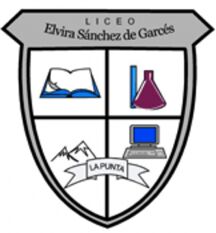                  Física Segundo Año Medio                          Whatsaap : +56963521809                Profesor: Jorge Luis Pérez Oramas     mail: jorge.luis.perez@liceoelvirasanchez.clNombre: _________________________________________ 24.09.2021Objetivos:Explicar cualitativamente por medio de las leyes de Kepler y la de gravitación universal de Newton: -El origen de las mareas.1-Para realizar la siguiente actividad, lee atentamente el texto escolar páginas 36 y 37, no olvides subrayar las ideas importantes y buscar en el diccionario las palabras que no identifiques su significado. Además revisa el siguiente video https://youtu.be/_Dr7QezmugE.Luego completa la siguiente tabla de comparación entre los diferentes tipos de movimientos de los océanos.          2- Luego de realizar las actividades previas y repasar los contenidostratados en la guía sobre los tipos de movimientos de las aguas oceánicas, responde las siguientes preguntas: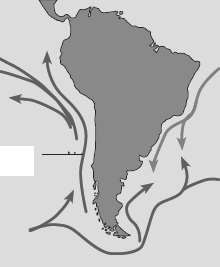 La siguiente imagen representa un movimiento oceánico, llamado:Olas.Mareas bajas.Mareas altas.Corrientes marinas.La siguiente imagen representa un movimiento oceánico, llamado: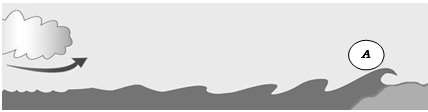 Olas.Mareas altas.Mareas bajas.Corrientes marinas.El movimiento oceánico representado en la imagen anterior, se produce a causa de:El viento.El fondo marino.La rotación de la Tierra.La atracción de la Luna y la Tierra.La	siguiente	definición	“movimiento	de	aguas	oceánicas,	semejantes	a verdaderos ríos submarinos”, corresponde a:Olas.Mareas altas.Mareas bajas.                D   Corrientes Marinas               5-Consulte el libro de texto y responda:Características del        MovimientoOlasMareasCorrientes Marinas        ¿Qué son?    ¿Qué tipos existen?¿Qué y cómo se provocan?   ¿Cómo aprovechan los   seres humanos este Movimiento?1. ¿Cómo se produce La Corriente de Humboldt?2. ¿Cuál es la consecuencia de La Corriente de Humboldt en la zona norte de Chile?3. La	Corriente	de	Humboldt,	es	una	corriente	de	aguas	frías.	¿Qué consecuencia positiva y económica trae para nuestro país?4. ¿Qué ocurre con la temperatura de las aguas cuando se presenta El Fenómeno del Niño? Y ¿Cuáles son las consecuencias de este fenómeno?5. ¿De dónde proviene el nombre de “EL NIÑO” dado a este fenómeno?